资格性及符合性评审情况表（包件一）采购项目编号：510101202100163采购项目名称：四川省成都生态环境监测中心站2021年监测委托业务项目（第二批）资格性及符合性评审情况表（包件二）采购项目编号：510101202100163采购项目名称：四川省成都生态环境监测中心站2021年监测委托业务项目（第二批）资格性及符合性评审情况表（包件三）采购项目编号：510101202100163采购项目名称：四川省成都生态环境监测中心站2021年监测委托业务项目（第二批）资格性及符合性评审情况表（包件四）采购项目编号：510101202100163采购项目名称：四川省成都生态环境监测中心站2021年监测委托业务项目（第二批）资格性及符合性评审情况表（包件五）采购项目编号：510101202100163采购项目名称：四川省成都生态环境监测中心站2021年监测委托业务项目（第二批）评审排名及评分情况表（包件一）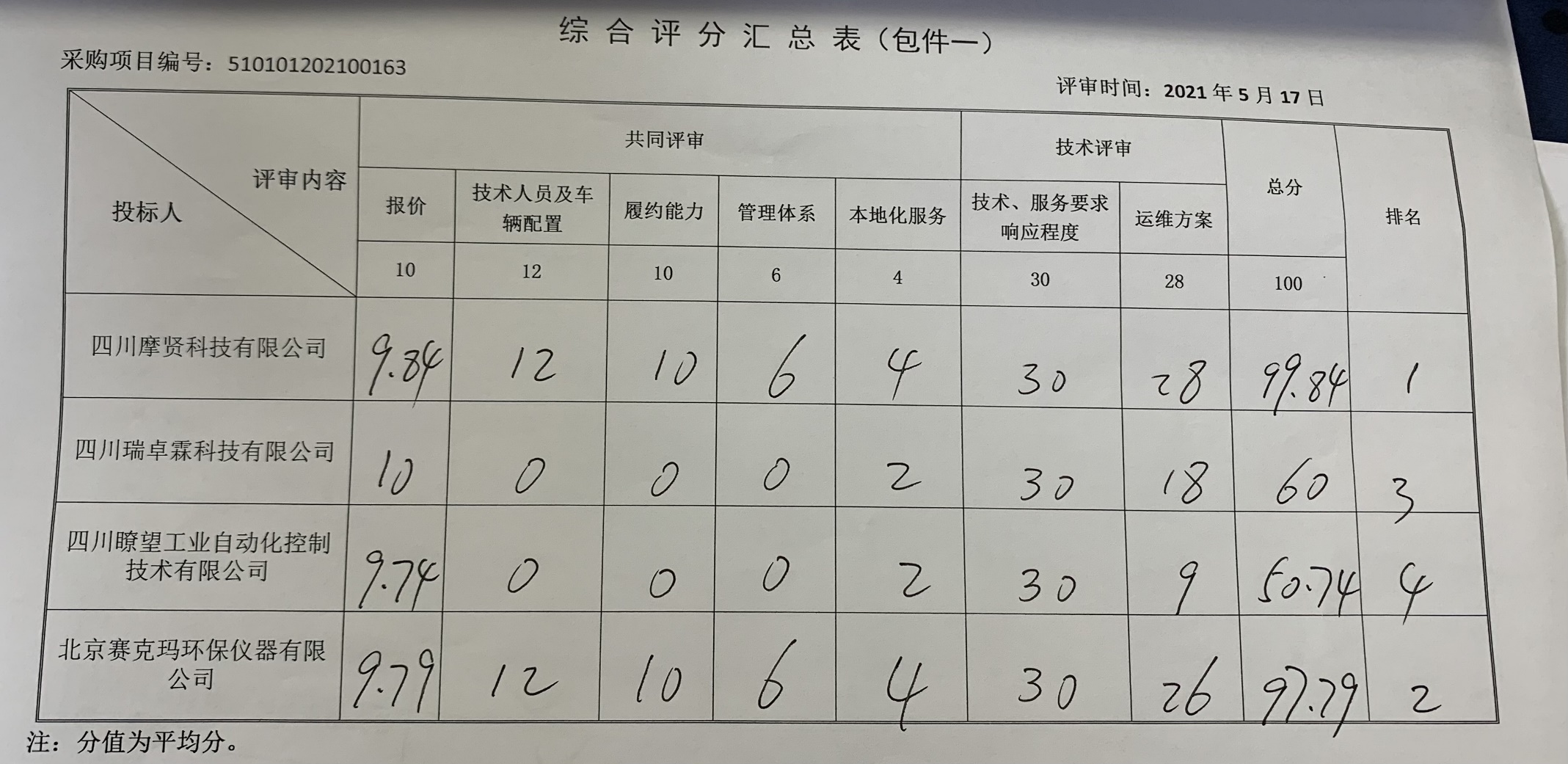 评审排名及评分情况表（包件二）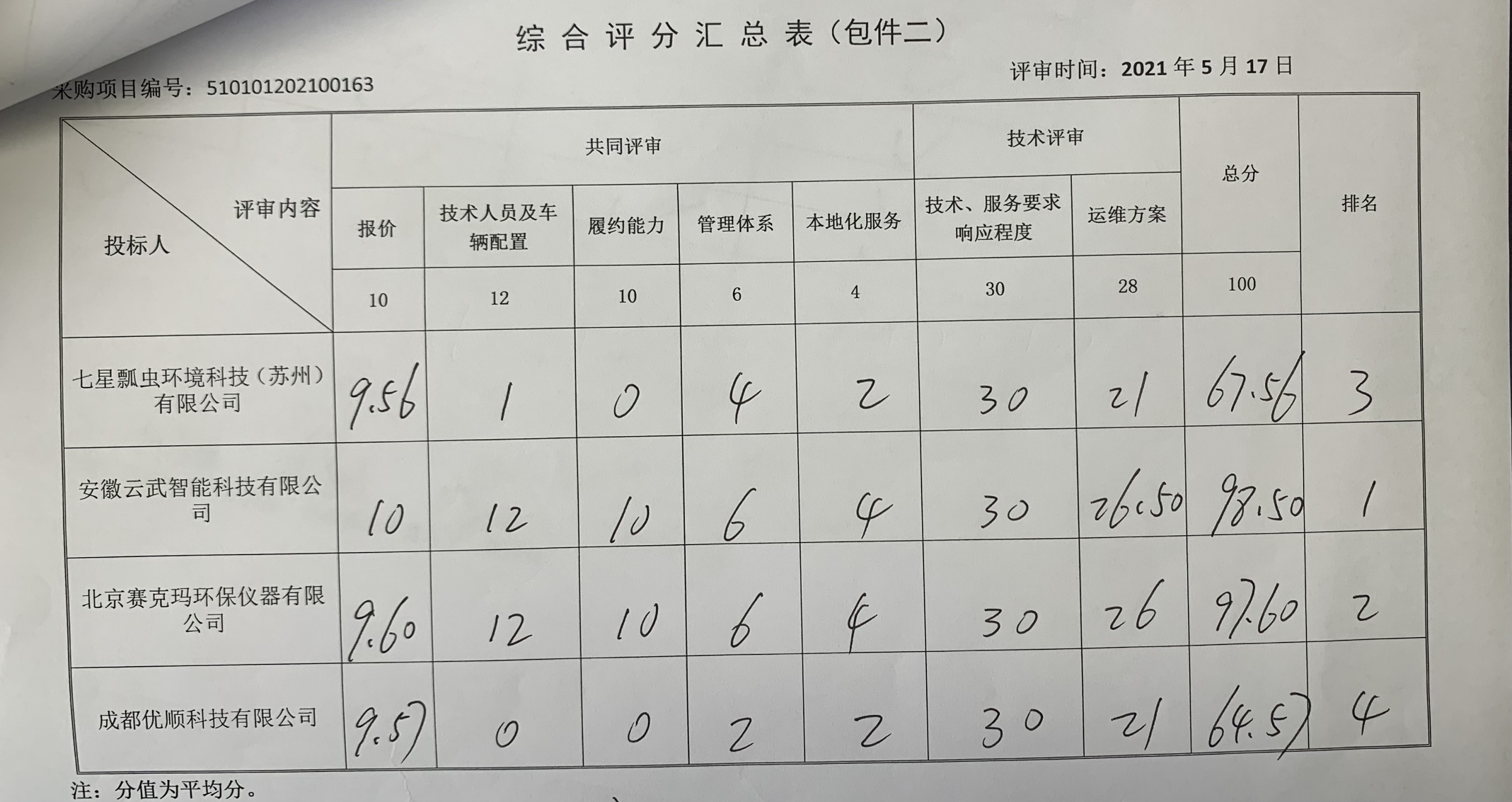 评审排名及评分情况表（包件三）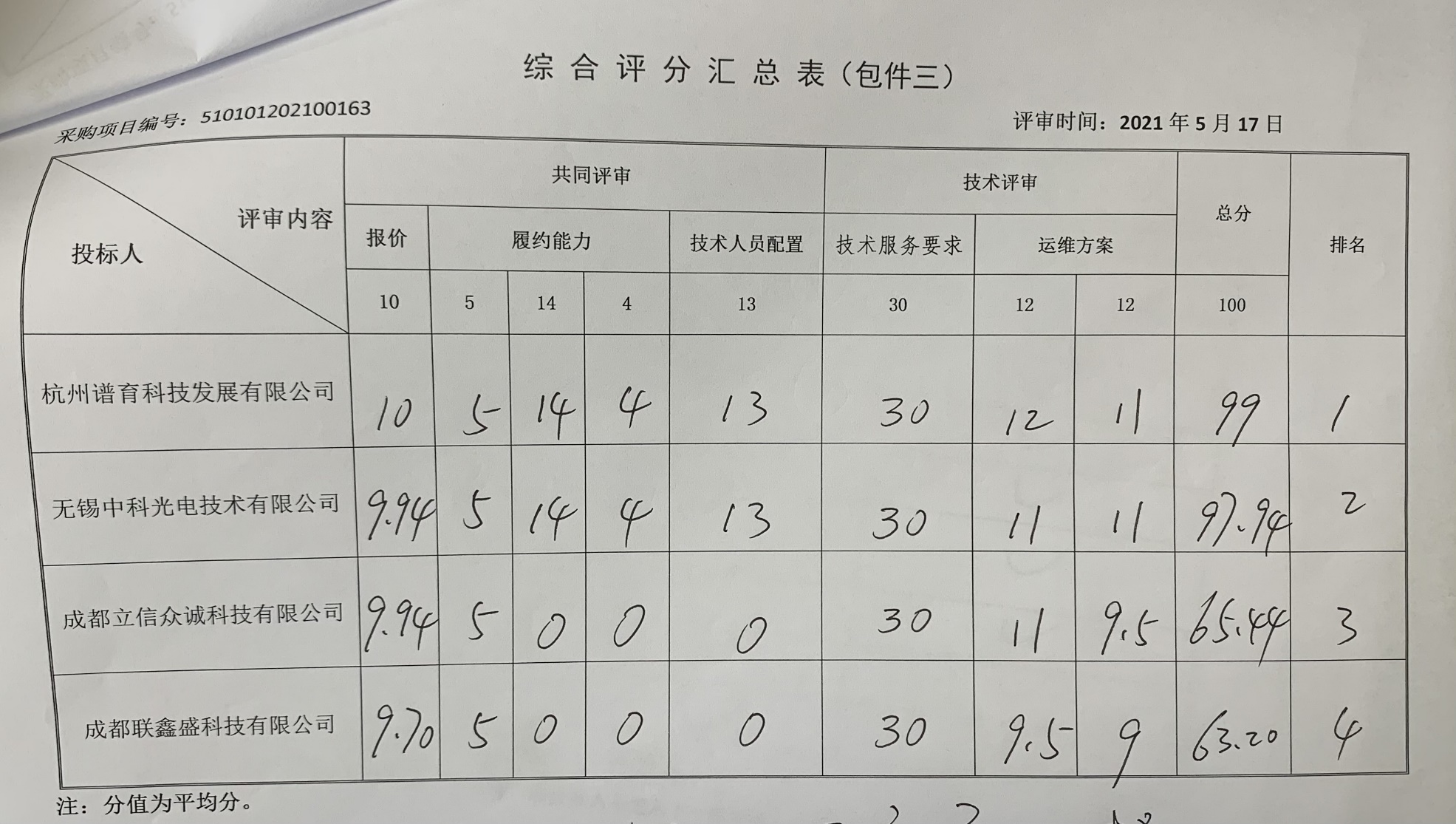 评审排名及评分情况表（包件四）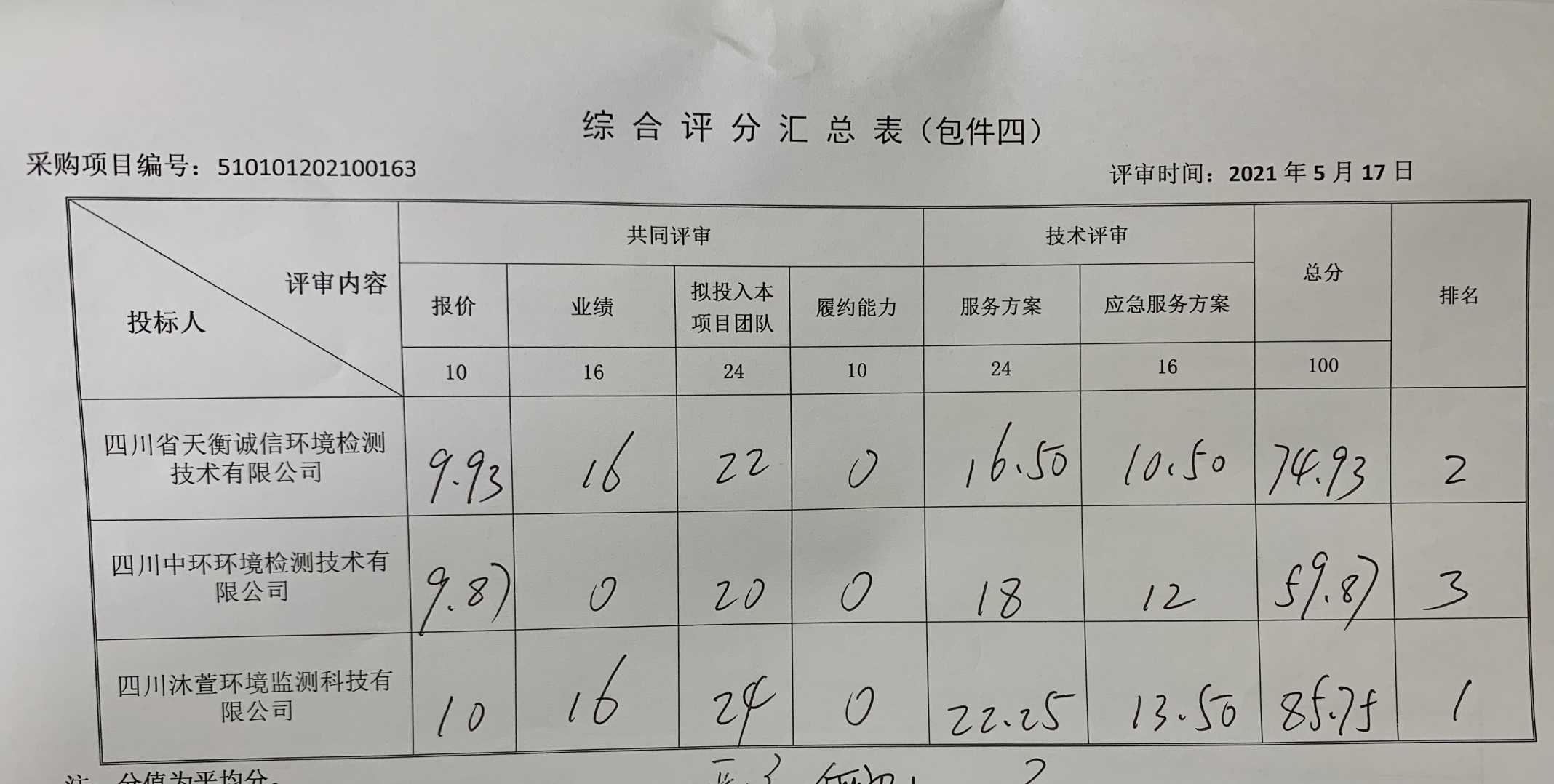 评审排名及评分情况表（包件五）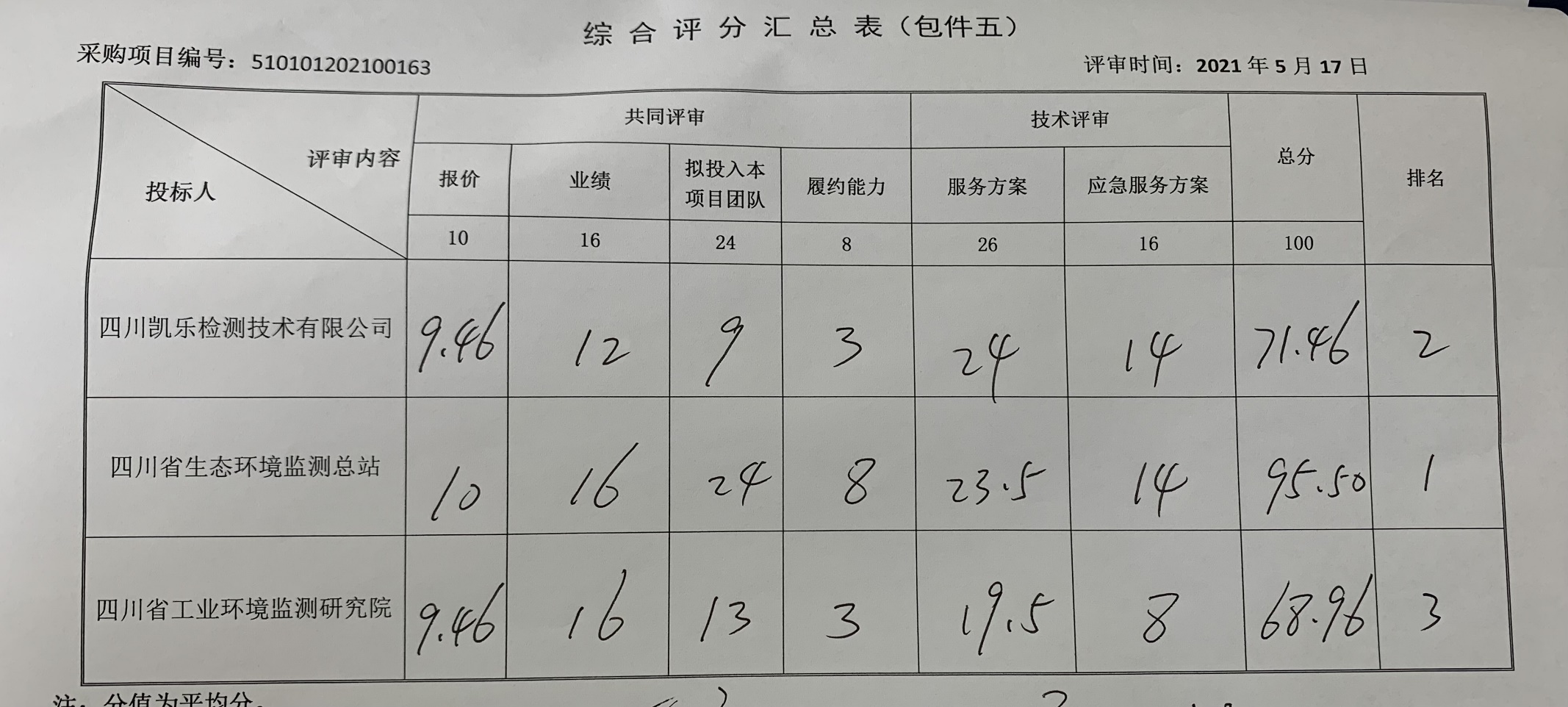 供应商名称是否通过资格审查未通过原因是否通过符合性审查未通过原因供应商名称是否通过资格审查未通过原因是否通过符合性审查未通过原因四川摩贤科技有限公司是/是/北京赛克玛环保仪器有限公司是/是/四川瑞卓霖科技有限公司是/是/四川瞭望工业自动化控制技术有限公司是/是/供应商名称是否通过资格审查未通过原因是否通过符合性审查未通过原因供应商名称是否通过资格审查未通过原因是否通过符合性审查未通过原因安徽云武智能科技有限公司是/是/北京赛克玛环保仪器有限公司是/是/七星瓢虫环境科技（苏州）有限公司是/是/成都优顺科技有限公司是/是/供应商名称是否通过资格审查未通过原因是否通过符合性审查未通过原因供应商名称是否通过资格审查未通过原因是否通过符合性审查未通过原因杭州谱育科技发展有限公司是/是/无锡中科光电技术有限公司是/是/成都立信众诚科技有限公司是/是/成都联鑫盛科技有限公司是/是/供应商名称是否通过资格审查未通过原因是否通过符合性审查未通过原因供应商名称是否通过资格审查未通过原因是否通过符合性审查未通过原因四川沐萱环境监测科技有限公司是/是/四川省天衡诚信环境检测技术有限公司是/是/四川中环环境检测技术有限公司是/是/供应商名称是否通过资格审查未通过原因是否通过符合性审查未通过原因供应商名称是否通过资格审查未通过原因是否通过符合性审查未通过原因四川省生态环境监测总站是/是/四川凯乐检测技术有限公司是/是/四川省工业环境监测研究院是/是/